Farm Bureau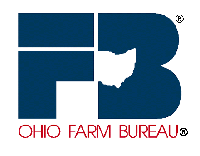 Lucas-Ottawa-Sandusky-Wood Counties109 Portage StreetWoodville, OH 43469419-849-21281-800-333-8015January 9, 2017The Ottawa County Farm Bureau offers two $500 Earl Johnson Memorial Scholarships to eligible students.In order to be eligible for the scholarship, the applicant or parents/guardian must be Ottawa County Farm Bureau members for at least three years prior to application or have attended a summer Farm Bureau Youth Conference.Applicants must be either enrolled as a full time student in a two or four year college/university as an undergraduate or graduate student. Please note priority will be given to those majoring in an agricultural or environmental related area. The applicant must submit three letters of recommendation, official transcript of grades (please send the two most recent years) and a photograph. If any of these things are not included, the application will not be considered.Scholarship will be paid directly to the recipient. Recipients of past scholarships may re-apply annually.To receive this form electronically, please contact the office at 800-333-8015 or email us at ottawa@ofbf.org. Deadline to apply is April 3, 2017Notification of scholarship winners will be made this spring. All recipients will be invited to attend the Ottawa County annual meeting to be recognized for their award. All scholarship application materials are to be submitted to:Ottawa County Farm Bureau109 Portage StreetWoodville, OH 43469Ottawa County Farm Bureau Scholarship ApplicationPersonal Information:Name: _______________________________________________________________________________Address: _____________________________________________________________________________DOB: _____/_____/_____Farm Bureau Membership ID # (Primary member) ____________________________________________Parents/Legal Guardian Name: _________________________________________________________Education Information:Current student status: _____ High School _____ College/UniversityCurrent Year: _____Freshman _____Sophomore _____Junior _____SeniorIf you are currently a High School senior, please answer the following:Name of High School: __________________________________________________________________Guidance Counselor Name and phone number:
____________________________________________________________________________________College or University that you plan on attending: _____________________________________________Area of study: _________________________________________________________________________If you are currently a College student, please answer the following:Name of College/University where you are currently enrolled: __________________________________Area of study: _________________________________________________________________________What are your professional goals? Give reasons why you have chosen this area of study:________________________________________________________________________________________________________________________________________________________________________________________________________________________________________________________________________________________________________________________________________________Scholastic distinctions or honors received:________________________________________________________________________________________________________________________________________________________________________________________________________________________________________________________________________________________________________________________________________________________________________________________________________________________________________________________________________________________________________________________________________________________________________________________________________________________________________________________________________________________________High School/college/community/work activities:________________________________________________________________________________________________________________________________________________________________________________________________________________________________________________________________________________________________________________________________________________________________________________________________________________________________________________________________________________________________________________________________________________________________________________________________________________________________________________________________________________________________________________________________________________________________________________________________________________________________________________________________________Have you participated in any Farm Bureau activities? _____Yes _____NoIf you answered yes, list the activities: ____________________________________________________________________________________________________________________________________________________________________________________________________________________________________________________________Letters of recommendation:Relatives may not send in a letter. All recommendation letters must be received in our office by April 16, 2016. Please list the name, address and occupation of those that will be sending in your letters:____________________________________________________________________________________________________________________________________________________________________________________________________________________________________________________________Applicant signature: ____________________________________________________________________Date: _____/_____/_____